	Yukarıdaki diyagramdan çıkarılabilecek yargı aşağıdaki şıklardan hangisinde verilmiştir?Her olayın birden fazla neden ve sonucu olabilir.Olaylar her zaman aynı sonuca yol açar.Bir olaya tek açıdan bakmak gerekir.Olayların sebep ve sonuçları aynıdır.Yukarıda verilen tanımlar ile aşağıdaki seçenekler eşleştirildiğinde hangi seçenek dışarıda kalır?A)	Ova				B) GölC) Vadi				D) DağParagrafa göre aşağıdakilerden hangisi söylenemez?Kültürel çeşitlilik korunmalıdır.Kültürel farklılıklar zenginliktir.Ülkelerin kültürü tamamen aynıdır.Kültür; bölgeden bölgeye farklılık gösterebilir.		Buna göre aşağıda verilenlerden hangisi doğal varlıktır?A) Van GölüB) Mardin KalesiC) Sümela ManastırıD) Diyarbakır Ulu Camii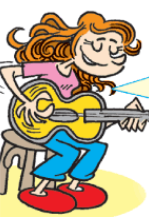 	Bu bilgilerde Esra’nın içinde yer aldığı gruplardan hangisine değinilmemiştir?A)	Aile			B) Okul takımıC) Kulüp			D) SınıfYukarıda ? işareti bırakılan yere aşağıdakilerden hangisi yazılmalıdır?MüzelerimizTarihi nesnelerTarihi eserlerimizDoğal güzelliklerimizDini bayramlar, dinimiz açısından önemli ve kutsal sayılan günlerde kutladığımız sevinçli günlerimizdir.		Aşağıdakilerden hangisi kutladığımız dini bayramlarımızdandır? Nevruz Bayramı30 Ağustos Zafer BayramıRamazan ve Kurban Bayramı29 Ekim Cumhuriyet Bayramı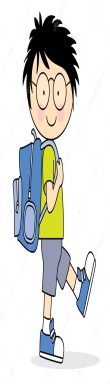 Miraç arkadaşınızın düşüncesine göre aşağıdakilerden hangisine ulaşılabilir?Kültürel öğeler zaman içinde değişebilmektedir.Düğünler ülkenin her yerinde aynı şekilde yapılır.Düğünlerde türküler söylenir.Her toplumda kültür aynıdır.Anadolu’da birçok medeniyetin doğmasına ve yaşamasına beşiklik ettiği bilinmektedir. Anadolu’nun ilk çağlardan beri yerleşim yeri olarak seçilmesinin nedenleri arasında aşağıdakilerden hangisi yoktur?İklimin uygun olmasıToprağın verimli olmasıÇok fazla savaş yapılmasıSu kaynaklarının bulunması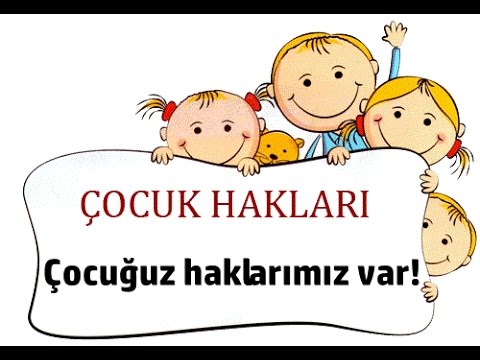 	Çocuk hakları sözleşmesine göre insanlar kaç yaşına kadar çocuk olarak kabul edilir?A) 15          B) 18          C) 21          D) 24Sümerlerin;I. Ay takvimini icat etmeleriII. Gökyüzünü incelemeleriIII. Gözlemevi kurmalarıfaaliyetlerinden hangisi veya hangileri astronomi ile uğraştıklarını kanıtlar?A) Yalnız I		B) I ve IIC) I ve III		D) I, II ve III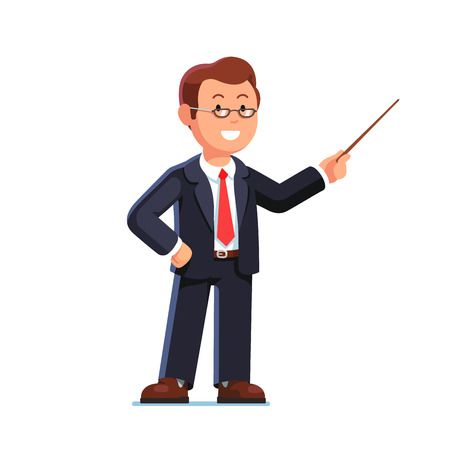 	Süleyman Öğretmenin ifadesine göre Türkiye Fiziki haritasında hangi bölgemizde kahverengi daha fazladır? Ege BölgesiMarmara Bölgesiİç Anadolu BölgesiDoğu Anadolu Bölgesi"Kültürel unsurlarımız bizi bir arada tutan, bizi birbirimize bağlayan, kaynaştıran değerlerimizdir. Günlük yaşamımızda birçok kültürel unsurlarımızla karşılaşırız."	Aşağıdakilerden hangisi bu kültürel unsurlarımızdan biri olamaz?A) Bayramlarımız	B) DizilerimizC) Halk Oyunlarımız	D) YemeklerimizYukarıdaki metinlere verilebilecek en uygun başlık aşağıdakilerden hangisidir?İklim ulaşımı nasıl etkiler?İklim evlerimizi nasıl etkiler?İklim kıyafetlerimizi nasıl etkiler?İklim yiyeceklerimizi nasıl etkiler?Lidyalılar, Sard’dan başlayıp Mezopotamya’ya kadar uzanan Kral Yolu’nu yapmışlardır.	Bu durum Lidyalıların öncelikle aşağıdaki alanların hangisinde gelişmelerine katkı sağlamıştır?A) Ticaret			B) AskerlikC) Adalet			D) YönetimHepimiz, içinde bulunduğumuz gruplarda rolümüz gereği çeşitli hak ve sorumluluklara sahibiz.	Buna göre aşağıdakilerden hangisi 5. sınıf öğrencisi Furkan'ın haklarından biridir?Sabah kalktığında yatağını toplamakYatmadan önce dişlerini fırçalamakHastanede istediği doktora muayene olmakOkul bahçesini temiz tutmaya çalışmak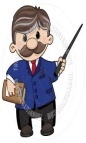 	Sosyal Bilgiler Öğretmeninin sorduğu sorunun doğru cevabı aşağıdakilerden hangisidir?Ovaları gösterir.Yükseltiyi gösterir.Ormanlık alanları gösterir.Akarsuların uzunluklarını gösterir.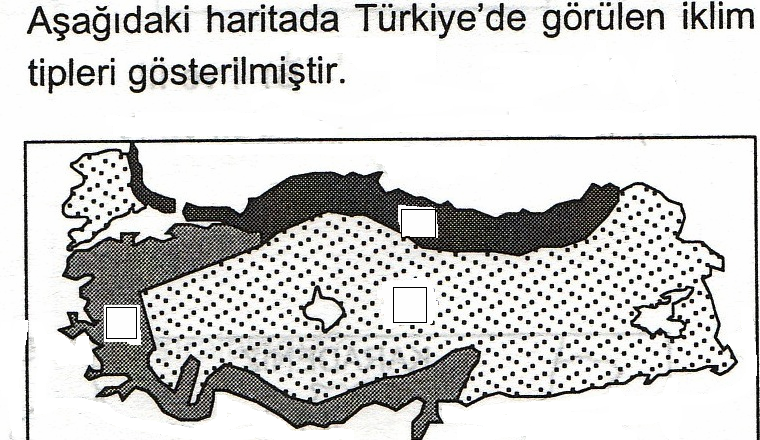 	Türkiye haritasında işaretlenmiş yerlerde görülen iklim tipleri hangi seçenekte doğru eşleştirilmiştir?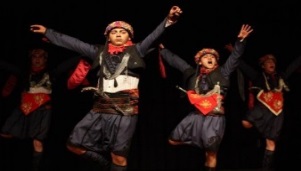 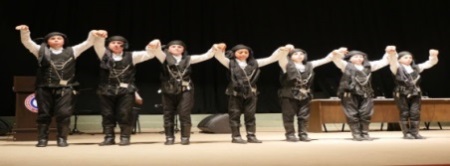 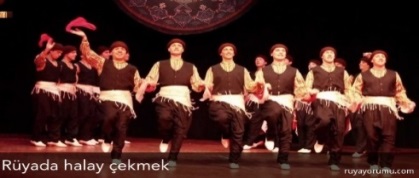 Yukarıda resimlerde gösterilen halk oyunları hangi bölgelerimizde oynanmaktadır? Doğru cevabı bularak işaretleyiniz.Yukarıda ( ? ) işareti bırakılan yere aşağıdakilerden hangisi yazılamaz?Yaşama hakkıİsim alma hakkıBir işte çalışmaDüşüncesini özgürce ifade etme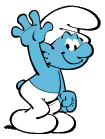 Cevaplarınızı kontrol etmeyi unutmayınız.Adı:_______________________________Soyadı:____________________________Sınıf: 5/______     No:____________2021-2022 EĞİTİM ÖĞRETİM YILI………………… ORTAOKULUSOSYAL BİLGİLER DERSİ5. SINIFLAR 1. DÖNEM 2. SINAVI -A-Karalar üzerinde bulunan çukurlara suların birikmesiyle oluşan yer şeklidir.Çevrelerine göre alçakta kalan geniş düzlüklerdir. Genellikle tarım amaçlı kullanılır.Akarsuların yataklarını aşındırarak oluşturduğu "U" veya "V" şeklindeki yeryüzü şeklidir.123A)KaradenizAkdenizKarasalB)AkdenizKaradenizÇölC)EgeKarasalAkdenizD)AkdenizKarasalKaradenizHALAYHORONZEYBEKA)AkdenizBölgesiGüneydoğuAnadoluİç AnadoluBölgesiB)KaradenizBölgesiAkdenizBölgesiMarmaraBölgesiC)MarmaraBölgesiAkdenizBölgesiDoğuAnadoluD)GüneydoğuAnadoluKaradenizBölgesiEgeBölgesi